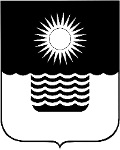 Р Е Ш Е Н И Е ДУМЫ МУНИЦИПАЛЬНОГО ОБРАЗОВАНИЯГОРОД-КУРОРТ ГЕЛЕНДЖИКот 29 марта 2016 года                                                              	                    № 398г. ГеленджикО внесении изменений в решение Думы муниципальногообразования город-курорт Геленджик от 29 мая 2015 года №282«Об утверждении Положения о муниципальном земельном контроле на территории муниципального образования город-курорт Геленджик» (в редакции решения Думы муниципального образования город-курорт Геленджик от 25 декабря 2015 года №349)В целях приведения правовых актов органов местного самоуправления муниципального образования город-курорт Геленджик в соответствие с законодательством Российской Федерации, руководствуясь статьями 11, 72 Земельного кодекса Российской Федерации, статьями 7, 16, 35 Федерального закона от 6 октября 2003 года №131-ФЗ «Об общих принципах организации местного самоуправления в Российской Федерации» (в редакции Федерального закона от 15 февраля 2016 года №17-ФЗ), Федеральным законом от 26 декабря 2008 года №294-ФЗ «О защите прав юридических лиц и индивидуальных предпринимателей при осуществлении государственного контроля (надзора) и муниципального контроля» (в редакции Федерального закона от 9 марта 2016 года №68-ФЗ), Законом Краснодарского края от                    4 марта 2015 года №3126-КЗ «О порядке осуществления органами местного самоуправления муниципального земельного контроля на территории Краснодарского края» (в редакции Закона Краснодарского края от 25 июня 2015 года №3205-КЗ), статьями 8, 38, 70 Устава муниципального образования город-курорт Геленджик, Дума муниципального образования город-курорт Геленджик р е ш и л а: 1. Утвердить изменения в решение Думы муниципального образования город-курорт Геленджик от 29 мая 2015 года №282 «Об утверждении Положения о муниципальном земельном контроле на территории муниципального образования город-курорт Геленджик» (в редакции решения Думы муниципального образования город-курорт Геленджик от 25 декабря                     2015 года №349) согласно приложению к настоящему решению.2. Администрации муниципального образования город-курорт Геленджик (Хрестин) обеспечить приведение соответствующих правовых актов администрации муниципального образования город-курорт Геленджик в соответствие с настоящим решением.3. Опубликовать настоящее решение в Геленджикской городской газете «Прибой» и разместить на официальном сайте администрации      муниципального образования город-курорт Геленджик в информационно-телекоммуникационной сети «Интернет».4. Решение вступает в силу со дня его официального опубликования.Глава муниципального образования город-курорт Геленджик					                     В.А. ХрестинПредседатель Думы муниципального образования город-курорт Геленджик                                                                В.В. РутковскийЛИСТ СОГЛАСОВАНИЯпроекта решения Думы муниципального образования город-курорт Геленджик от 29 марта 2016 года  № 398«О внесении изменений в решение Думы муниципального образования город-курорт Геленджик от 29 мая 2015 года №282 «Об утверждении Положения о муниципальном земельном контроле на территории муниципального образования город-курорт Геленджик» (в редакции решения Думы муниципального образования город-курорт Геленджик от 25 декабря 2015 года №349)»Проект внесен:Главой муниципального образованиягород-курорт Геленджик                                                                      В.А. ХрестинСоставитель проекта:Начальник управлениямуниципального земельного контроляадминистрации муниципального образования город-курорт Геленджик				         Д.А. ЖелезнякПроект согласован:Начальник правового управленияадминистрации муниципального образования город-курорт Геленджик			                       А.Г. СавидиЗаместитель главымуниципального образованиягород-курорт Геленджик					                И.В. МалоземовПервый заместитель главымуниципального образованиягород-курорт Геленджик					          Т.П. КонстантиноваПредседатель постоянной комиссииДумы муниципального образованиягород-курорт Геленджик по правовым вопросам                        М.Д. ДимитриевПРИЛОЖЕНИЕ УТВЕРЖДЕНЫрешением Думы муниципального образованиягород-курорт Геленджикот 29 марта 2016 года № 398ИЗМЕНЕНИЯ,внесенные в решение Думы муниципального образованиягород-курорт Геленджик от 29 мая 2015 года №282«Об утверждении Положения о муниципальном земельномконтроле на территории муниципального образованиягород-курорт Геленджик» (в редакции решения Думымуниципального образования город-курорт Геленджикот 25 декабря 2015 года №349)	1. Пункт 9.2 приложения к решению дополнить абзацами вторым, третьим следующего содержания:	«В случае отсутствия руководителя, иного должностного лица или уполномоченного представителя юридического лица, индивидуального предпринимателя, его уполномоченного представителя, а также в случае отказа проверяемого лица дать расписку об ознакомлении либо об отказе в ознакомлении с актом проверки, акт направляется заказным почтовым отправлением с уведомлением о вручении, которое приобщается к экземпляру акта проверки, хранящемуся в деле органа муниципального земельного контроля. При наличии согласия проверяемого лица на осуществление взаимодействия в электронной форме в рамках муниципального земельного контроля акт проверки может быть направлен в форме электронного документа, подписанного усиленной квалифицированной электронной подписью лица, составившего данный акт, руководителю, иному должностному лицу или уполномоченному представителю юридического лица, индивидуальному предпринимателю, его уполномоченному представителю. При этом акт, направленный в форме электронного документа, подписанного усиленной квалифицированной электронной подписью лица, составившего данный акт, проверяемому лицу способом, обеспечивающим подтверждение получения указанного документа, считается полученным проверяемым лицом.В случае если для составления акта проверки необходимо получить заключения по результатам проведенных исследований, испытаний, специальных расследований, экспертиз, акт проверки составляется в срок, не превышающий трех рабочих дней после завершения мероприятий по контролю, и вручается руководителю, иному должностному лицу или уполномоченному представителю юридического лица, индивидуальному предпринимателю, его уполномоченному представителю под расписку либо направляется заказным почтовым отправлением с уведомлением о вручении и (или) в форме электронного документа, подписанного усиленной квалифицированной электронной подписью лица, составившего данный акт (при условии согласия проверяемого лица на осуществление взаимодействия в электронной форме в рамках муниципального земельного контроля), способом, обеспечивающим подтверждение получения указанного документа. При этом уведомление о вручении и (или) иное подтверждение получения указанного документа приобщаются к экземпляру акта проверки, хранящемуся в деле органа муниципального земельного контроля».2. Раздел 9 приложения к решению дополнить пунктами 9.7, 9.8 следующего содержания:«9.7. В случае если для проведения внеплановой выездной проверки требуется согласование ее проведения с органом прокуратуры, копия акта проверки направляется в прокуратуру г. Геленджика в течение пяти рабочих дней со дня составления акта проверки.9.8. Юридическое лицо, индивидуальный предприниматель, проверка которых проводилась, в случае несогласия с фактами, выводами, предложениями, изложенными в акте проверки, либо с выданным предписанием об устранении выявленных нарушений в течение пятнадцати дней с даты получения акта проверки вправе представить в орган муниципального земельного контроля в письменной форме возражения в отношении акта проверки и (или) выданного предписания об устранении выявленных нарушений земельного законодательства в целом или его отдельных положений. При этом юридическое лицо, индивидуальный предприниматель вправе приложить к таким возражениям документы, подтверждающие обоснованность таких возражений, или их заверенные копии либо в согласованный срок передать их в орган муниципального земельного контроля. Указанные документы могут быть направлены в форме электронных документов (пакета электронных документов), подписанных усиленной квалифицированной электронной подписью проверяемого лица».Глава муниципального образования город-курорт Геленджик					                     В.А. Хрестин